The Glasshouse - EventroomLocatie voor day-events (9u -23u)Christoph & Lien, Box in a Box, Pontstraat 7A, 9031 Drongen. Tel. 0475/668447The Glasshouse omvateen in-house verwarmde serre voorzien van professioneel kookeiland (inductiekookplaat 5 zones, microgolf / grill-oven, steamer-oven, vaatwas, frigo, grote spoelbak) en voorzien van kookgerei en bestek.indoor ruimte (56m²) onder eikenhouten spantenplafond verwarmd met warmtestralers (all season). Zittend 50 pers., staand 80 pers. maximum.zuidterras 140m² deel middenplein met zicht op hoeve en waterpartij. Verhuurprijzen. Inclusief aanlevering dag-1 en afbouw dag+1. Reservaties zijn pas definitief na betaling van de voorschot en doorsturen van reservatieformulier.Serre, keuken, indoorruimte en zuidterras (bv babyborrel, pensioenfeest, familiefeest, bedrijfsevent,…)tot 60 personen; 550€ excl. btw Grotere events 61 tot 120 pers.; 800€ excl. btwArrangementen op maat. (bedrijfsevents, teambuildings, familiefeesten,…); te bespreken.Toiletten steeds gratis ter beschikking.Bestek, borden en glazen voor 60 personen aanwezig. Perculator en thermoskannen aanwezig.Stoelen en tafels voor 60 personen aanwezig.VerhuurafsprakenBij boeking wordt een toegangscode meegegeven om het hek te openen. Bij afrijden opent het hek automatisch.Omwille van de veiligheid en organisatie wordt er gewerkt met een aantal vaste leveranciers van drank, catering en supply van feestmateriaal. Zij krijgen de toegangscode en ons vertrouwen om de site met respect te gebruiken en achter te laten. Lijst te verkrijgen op aanvraag.Parkeren wordt enkel toegestaan op de kasseistrook aan straatzijde. In geen geval op het middenplein. Let er op dat de wagens van andere gasten niet geblokkeerd staan.Droge opkuis (vegen) na het event of daags nadien.Gelieve de rust en privacy van eventuele gasten in de vakantiegites te respecteren. Onze hond Aiko, een Border Collie of schaapdrijvershond, is bijzonder menslievend en speels. Gelieve hem echter niet te voederen. Ook andere honden zijn niet toegelaten. Gelieve ook de schapen en geiten niet te voederen, noch op de weide te lopen.Wijzelf zijn in geen geval aansprakelijk voor gebeurlijke ongevallen of diefstal.Gelieve tijdig een ondernemingsnummer door te geven indien beschikbaar. Na het event wordt een factuur opgemaakt en bezorgd.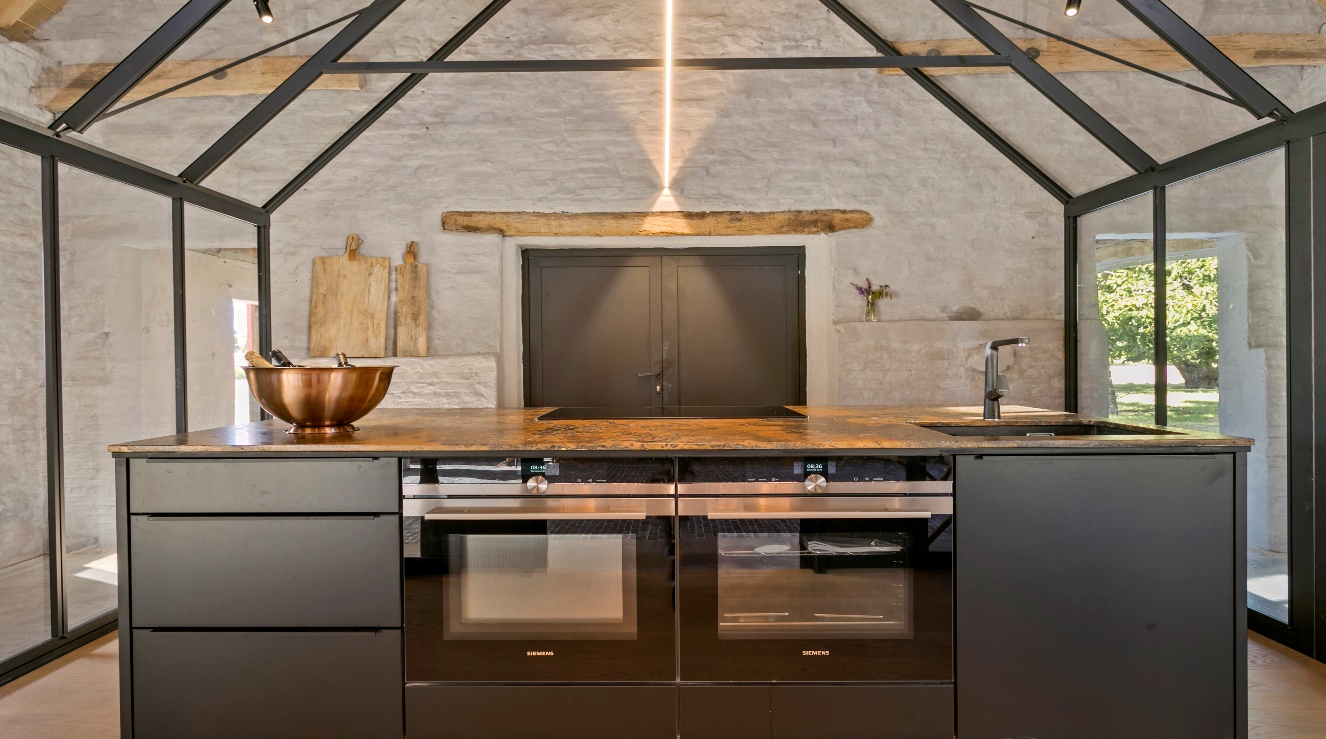 